Résolution par recours à la déductionType : logique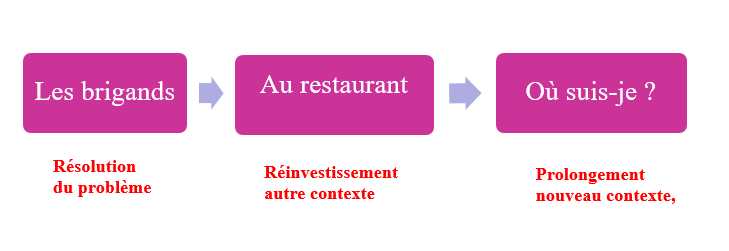 D’autres problèmes proposés :Qui fait quoi ?Sa couleur préférée.Qui a quoi ? (animal)Qui collectionne quoi ?Ranger ces romains.Les bijoux des princesses.Qui a quoi ? (fruit)Où est-il ?Les instruments de musique.Regarde qui veut quoi.Où sommes-nous ?Qui fait quoi 2 ?La niche du chien.Où habitent-ils ?Le moyen de transport.Quelle est son habitation ?Type : organisation des étapes de résolution 5 équations à 5 inconnues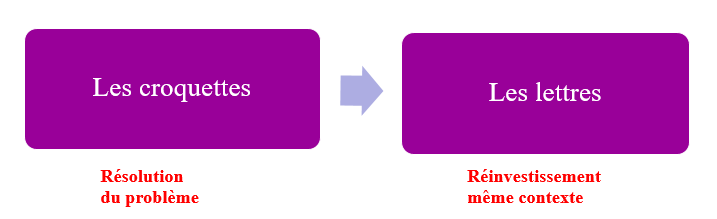 